„Každý je v něčem nejlepší!“CERTIFIKáT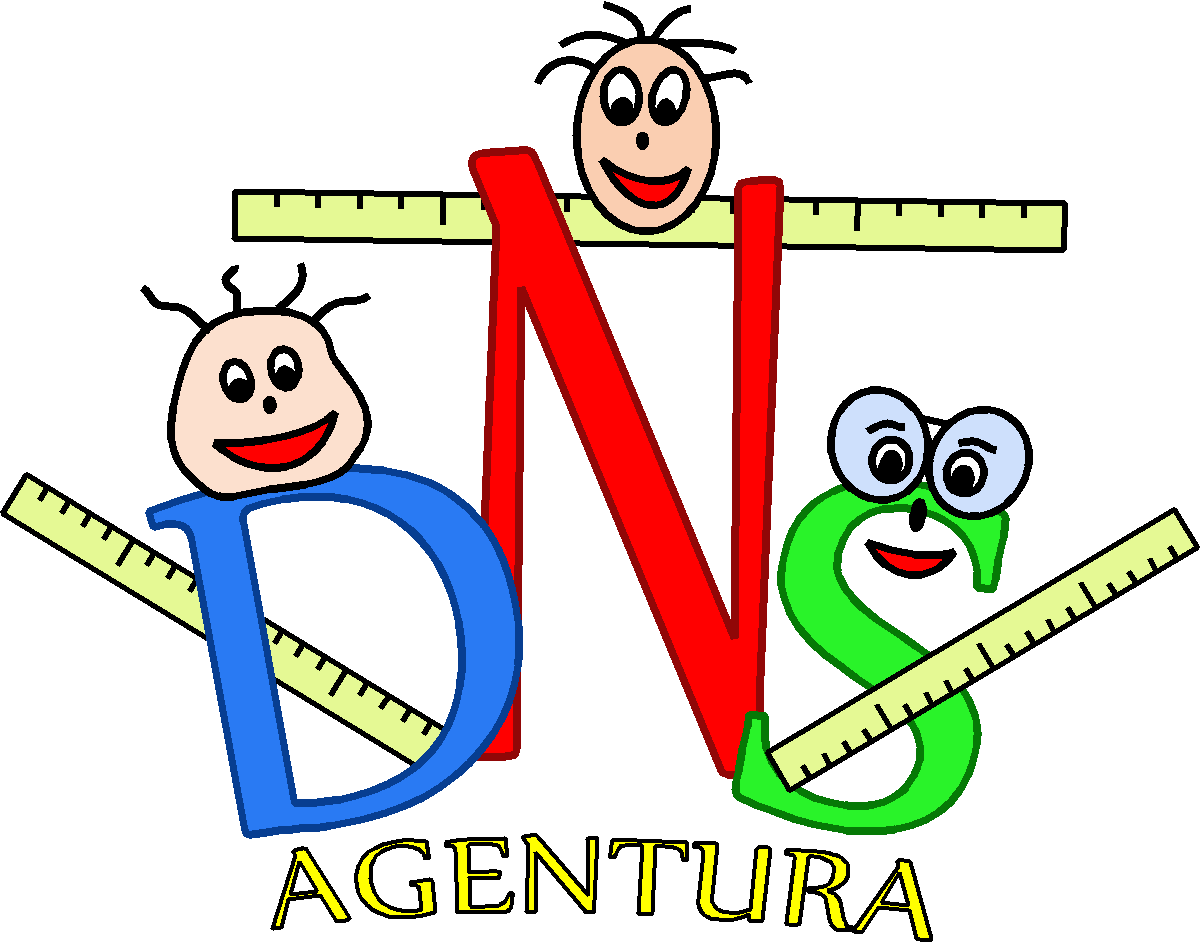 účastník rekordyádystrážský rekordmanVe Stráži 16. a 17. března 2012